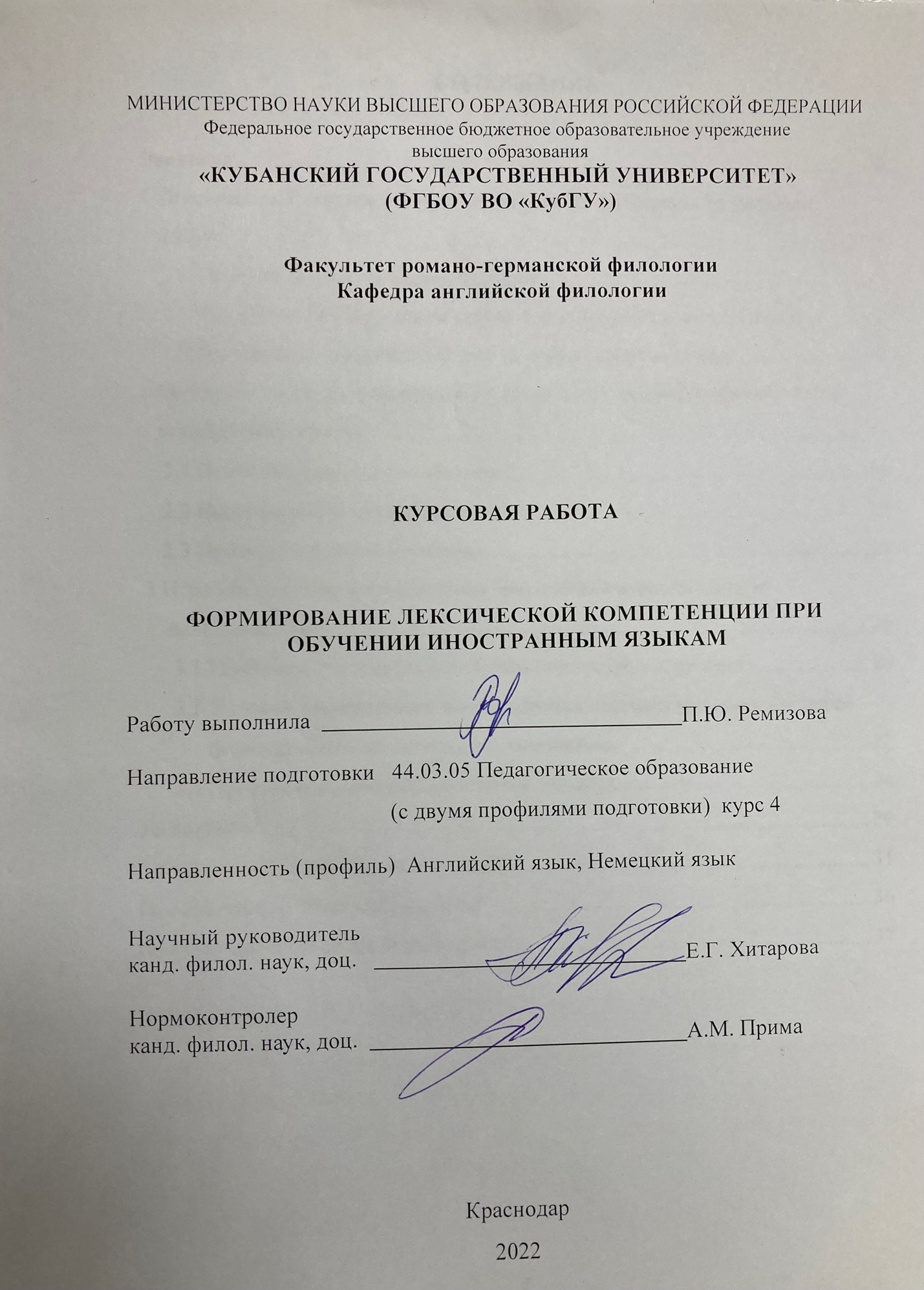 МИНИСТЕРСТВО НАУКИ ВЫСШЕГО ОБРАЗОВАНИЯ РОССИЙСКОЙ ФЕДЕРАЦИИ Федеральное государственное бюджетное образовательное учреждение высшего образования«КУБАНСКИЙ ГОСУДАРСТВЕННЫЙ УНИВЕРСИТЕТ»(ФГБОУ ВО «КубГУ»)Факультет романо-германской филологииКафедра английской филологии КУРСОВАЯ РАБОТАФОРМИРОВАНИЕ ЛЕКСИЧЕСКОЙ КОМПЕТЕНЦИИ ПРИ ОБУЧЕНИИ ИНОСТРАННЫМ ЯЗЫКАМРаботу выполнилa                                                                  П.Ю. РемизоваНаправление подготовки   44.03.05 Педагогическое образование   (с двумя профилями подготовки)  курс 4Направленность (профиль)  Английский язык, Немецкий языкНаучный руководительканд. филол. наук, доц.                                                          Е.Г. ХитароваНормоконтролерканд. филол. наук, доц.                                                          А.М. ПримаКраснодар2022 СОДЕРЖАНИЕВведение	31 Лексическая компетенция как цель обучения иностранным языкам в    школе	5     1.1 Понятие лексической компетенции	 5    1.2 Трудности формирования лексической компетенции у учащихся	6     1.3 Особенности лексической системы иностранного языка	92 Методы и контроль формирования лексических навыков при обучении   иностранным языкам	11     2.1 Использование флэш-карточек	11    2.2 Использование ментальных карт	13     2.3 Применение игрового метода	16 3 Игра как средство формирования лексической компетенции на      начальном этапе	20       3.1 Понятие игры и ее роль в обучении иностранному языку	20      3.2 Условия эффективного использования лексических игр в процессе формирования лексической компетенции	22      3.3 Приемы и формы использования лексических игр	24Заключение	29 Список использованных источников	31Приложениe А “Find someone who”	36 Приложение Б “Find die Person, die”	37ВВЕДЕНИЕОбучение иностранному языку довольно трудно представить без освоения лексики изучаемого языка. Ведь именно овладение словарным запасом является первоочередной задачей изучения иностранного языка. Именно Дж. Хармером было точно подмечено, что «языковые структуры являются скелетом, а лексический запас – жизненно важный орган и плоть языка» [29, с. 215]. Лексическая компетенция подразумевает знание словарного состава языка, состоящего из лексических и грамматических элементов, а также способность его использования. Таким образом, освоение лексики позволяет: 	– сформировать необходимые условия для общения на иностранном языке;	– корректно, четко формулировать мысли;	– развивать когнитивные способности;	– развивать языковую личность как носителя определенной культуры.Актуальность выбранной темы исследования связана с практической потребностью овладения лексической компетенцией, как основой овладения иноязычной коммуникативной компетенцией.В качестве теоретической базы исследования были использованы научные труды известных отечественных и зарубежных педагогов и психологов, посвященных проблеме формирования лексических навыков (Е. И. Пассов, П. Я. Гальперин), семантизации иноязычных слов (Г. В. Рогова), диагностике учебной деятельности и интеллектуального развития детей (Д. Б. Эльконин, В. В. Давыдов).Объектом исследования является процесс обучения иностранным языкам в общеобразовательной школе.Предметом исследования выступает формирование лексической компетенции при обучении иностранным языкам.Цель данной работы состоит в теоретическом обосновании, комплексном анализе наиболее эффективных методов формирования лексических навыков при обучении иностранным языкам и разработке лексических игр как средство формирования лексической компетенции на начальном этапе.Для достижения поставленной цели были сформулированы следующие задачи:	1) рассмотреть понятие лексической компетенции и трудности ее формирования у учащихся;	2) изучить особенности лексической системы иностранного языка;	3) проанализировать методы и контроль формирования лексических навыков при обучении иностранным языкам;	4) рассмотреть игру как средство формирования лексической компетенции на начальном этапе;	5) обозначить приемы и формы использования лексических игр;	6) разработать набор лексических игр, выступающий как средство формирования лексической компетенции на начальном этапе.Методами исследования данной работы являются: метод анализа, системный подход, метод классификации и метод сравнения.Теоретическая значимость работы состоит в комплексном анализе методов и контроля формирования лексических навыков при обучении иностранным языкам. Полученные сведения могут быть использованы для дальнейшего изучения проблемного вопроса.Практическая значимость работы заключается в разработке лексических игр как средство формирования лексической компетенции на начальном этапе, а также в возможности использовать материалы исследования в учебных целях (лекционные и практические занятия по методике преподавания иностранных языков). Работа состоит из введения, трех глав, заключения и списка использованных источников.1 Лексическая компетенция как цель обучения иностранным языкам в школе	1.1 Понятие лексической компетенцииЛексическая компетенция как неотъемлемая часть языковой компетенции представляет собой совокупность знаний о лексической системе изучаемого языка – ее составе и структуре, а также навыков, умений и способностей адекватно применять эти знания в соответствии с ситуацией общения. Лексическая компетенция является компонентом языковой компетенции, которая, в свою очередь, является одной из составляющих межкультурной коммуникативной компетенции. Как отмечает В. С. Бронская, «лексика в системе языковых средств является основной составляющей, несущей смысловые содержательные связи» [3, с. 59].Сформировать лексическую компетенцию можно, во-первых, путем запоминания некоторого количества лексических единиц, зафиксированных в госстандартах и программах по иностранным языкам, а также путем приобретения лексических знаний, обеспечивающих эффективность формирования навыков и умений и их применение в различных видах речевой деятельности. В число лексических знаний входят знания семантической структуры слова, правил сочетаемости слов, словообразовательных моделей, стилистической дифференциации лексики и др. Во-вторых, сформировать лексическую компетенцию можно путем формирования лексических навыков. Лексический навык представляет собой автоматическое речевое действие, заключающийся в выборе лексических единиц в соответствии с заявленной целью и их эксплицитном использовании в процессе речевого общения.Лексические навыки бывают рецептивными и продуктивными.  Рецептивные лексические навыки обеспечивают узнавание слов и правильное их понимание при слушании и чтении, а продуктивные лексические навыки лежат в основе умений говорения и письма.  В-третьих, сформировать лексическую компетенцию можно путем приобретения умения пользоваться усвоенными лексическими единицами в различных видах продуктивной и рецептивной речи, т. е. умение правильно выбирать лексическую единицу с учетом уровня формальности ситуации общения, взаимоотношений между участниками общения, их социальных ролей и т.д.	Как отмечает Е. В. Комарова: «Формирование лексического навыка направлено на усвоение всех его компонентов (речевой задачи, звуковой формы лексической единицы, операций по выбору лексической единицы и операций по сочетанию лексических единиц), так и рассмотренных качеств навыка» [11, c. 325].	1.2 Трудности формирования лексической компетенции у учащихсяТрудности овладения лексическими единицами, вызванные внешними особенностями слов, включают звуковое, грамматическое и структурное оформление. Что касается звукового оформления (произношения) слов, то несоответствие графической и фонетической форм английских слов создает большие трудности в понимании их значения и использовании его для построения высказываний. Например, можно сравнить написание и произношение следующих слов: indictment [ɪnˈdaɪt.mənt], chemistry [ˈkem.ɪ.stri], psychic [ˈsaɪ.kɪk], yacht [jɒt]. По этой причине работа по формированию лексико-фонетических навыков организована в тесном взаимодействии и является одной из особенностей обучения в рамках вводно-фонетического курса. Важным аспектом такого курса является формирование навыков транскрибирования слов. Такая несформированность навыка с самого начала изучения английского языка затрудняет и замедляет процесс овладения английской лексикой. В частности, не зная правил транскрипции, учащиеся не смогут пользоваться академическими и толковыми словарями.Что касается грамматического оформления слова, то различие грамматического значения слова в английском и русском языках является источником трудностей в формировании лексической компетенции. Например, важно помнить, что неисчесляемость/исчесляемость существительных, обозначающих сходные предметы или понятия в русской и английской культурах, или количество существительных не всегда совпадает в русском и английском языках.Например: “Hе looked at his watch”.  – Он посмотрел   на   часы.   Английское слово watch является исчисляемым, а русское слово часы в данном значении – существительным, имеющим форму только множественного числа. “Everybody admired her good looks”.  –  Все восхищались   ее внешностью.  Английское существительное “looks” всегда употребляется во множественном числе, а русское слово внешность  – в единственном.   Важным для понимания значения слов и их употребления в речи является знание структурного оформления слова – структурных элементов слова и способов его построения. По этой причине необходимо систематически анализировать морфологическую структуру слова и схему словообразования, чтобы установить, как строится слово и какие другие слова могут быть образованы от корневого слова или как могут образовываться другие слова по аналогии.Главной трудностью в понимании значения слова является его многозначность, которая вызывает затруднения в понимании выражаемого словом понятия и может стать причиной коммуникативного барьера. Многозначность, или полисемия (от латинского poly – «много» + sema – «знак») – это наличие у языковой единицы более одного значения при условии семантической связи между ними или переноса общих либо смежных признаков или функций с одного денотата на другой. Следовательно, минимальная учебная единица – это не лексическая единица во всей ее полноте значений, а обособленное значение лексической единицы.Например, слово начального уровня “stand” обычно означает «стоять». Остальные значения интуитивно понятны, ведь совпадают с этим же словом в русском языке. Разница лишь в том, что у нас для передачи смысловых оттенков добавляются приставки и суффиксы, а в английском – либо добавляется еще одно слово, либо не добавляется ничего. Порой смысл немного отличается от привычного нам «стоять», но при этом остается в зоне понимания. Например, “stand” может означать: устоять, остановиться, стоять неподвижно, находиться, терпеть, выдерживать, переносить, держать планку и так далее. Иногда слово выступает существительным. Тогда это «стенд», «планка», «стойка» и т. д.А также существительное “draft” имеет более, чем одно значение. Например, следует перевести “draft” как черновик, шаблон, исходник, проект, набросок, план, чертеж. То, что позже будет дорабатываться, чтобы получился готовый материал. А также как призыв в армию. Если в стране есть обязательная воинская служба, как в Корее или Израиле, то на английском мы говорим, что там есть “draft”. Более того, мы можем перевести draft как тяга воздуха. Если мы оставим открытую форточку, а между дверью и полом будет большая щель, то поток воздуха образует сквозняк, то есть “draft”.Синонимы представляют значительные трудности для изучающих язык, так как не всегда могут быть взаимозаменяемы в речи: каждый из них отражает определенный смысловой оттенок, помогает точнее выразить мысль, передает экспрессию, стилистическую окраску речи (например, to look - смотреть, to stare – глазеть, пялиться. Например, в синонимичном ряду среди глаголов “to look”, “to glance”, “to stare”, “to view”, “to eye”, “to peep” присутсвует слово с общим значение «смотреть» “to look”, а в оттенках значения остальных слов отражена характеристика данного действия: “to glance – мельком взглянуть, “to stare – смотреть пристально, “to view” – рассматривать, to peep – подсматривать, “to eye” – пристально разглядывать [29]. Согласно Е. А. Баяндуровой, «замена в контексте какого-нибудь слова словом – синонимом ведёт к изменениям в смысловом оттенке высказыванию» [2, c. 30]. Омонимы также представляют большую трудность для понимания слова, так как слова разные по значению могут иметь одинаковую графическую и фонетическую форму. Например, выражение “fair play” имеет значение справедливая, честная игра, а выражение “fair lady” имеет совершенно иное значение – прекрасная леди.  Паронимы относят также к группе слов, которая особенно вызывает для учащихся трудности. Паронимы (от греч. para «возле, рядом» + onyma «имя») – слова, схожие по звучанию, близкие по произношению, лексико-грамматической принадлежности и по родству корней, но имеющие разное значение. К данной группе слов можно отнести такие слова, как (historic-historical; economic-economical) [19].Как отмечает С. О. Хамдамова, «методически грамотно подобранные методы и приемы обучения лексическим навыкам развивают прочные умения речевой деятельности, что предполагает последовательное формирование навыков использования в речи новых лексических единиц» [24, c. 59].	1.3 Oособенности лексической системы иностранного языкаВнутренняя сторона слова определяется его семантикой, т.е. значением. Некоторые лингвисты рассматривают внутреннюю сторону слова как его абсолютную ценность, т. е. смысл слова, поясняемый с помощью дефиниции или перевода. Семантическая структура слова, его значения раскрываются и рассматриваются в словарях. На занятиях следует учитывать особенности соотношения значения слова в изучающем и родном для учащихся языках.Во-первых, значения слова в двух языках могут совпадать или не противоречить друг другу. Однако в ряде случаев наблюдается совпадение основных значений слова в английском и русском языках и несовпадение их производных. Например, основное значение слов “table” и «стол» – совпадает. Но в русском языке слово «стол» имеет еще значение «питание», «полный пансион», тогда как в английском языке такое значение развилось от слова “board” (room and board). С другой стороны, другое значение слова “table” – «таблица» – отсутствует в русском языке.Во-вторых, объём русского слова может быть шире объёма английского слова. Таким образом, слово палец в русском языке имеет такие аналоги в английском языке, как “finger” (палец на руке) и “toe” (палец на ноге).  В-третьих, объём русского слова может быть наоборот уже объёма иностранного слова. Например, английское выражение “to get married” обозначает в русском языке как «жениться», так и «выходить замуж».Иностранные слова также могут отражать культурные особенности изучаемого языка и не иметь аналога в родном языке. Например, “wikiality” (англ. слово), и наоборот русское слово (кипяток, перестройка) [31].Также устойчивые выражения и фразовые глаголы являются особенностью системы иностранного языка. Они состоят из элементов, знакомых учащимся, но вызывающих трудности при переводе, так как об их значении нельзя догадаться по значению входящих элементов. Например, такие фразовые глаголы, как “take off”, “look after”, “put up with”. К устойчивым выражения можно отнести такие выражения как “in no time”, “for good”, “for old times’ sake”, “sleep on it”.Кроме того, русские и иностранные слова могут иметь один общий интернациональный корень, но иметь различие в значении. Например, значение английского слова family и русского слова «фамилия».Иностранные слова также могут напоминать русские слова по их звучанию, но не иметь ничего общего с их значением. Например, “artist (со значением «художник», «скульптур», но не артист); accurate («точный», «четкий», но не аккуратный) [30].Последние две категории требуют особого внимания среди учащихся, так как именно здесь допускается наиболее большое количество ошибок среди учащихся из-за межязыковой и внутриязыковой интерференции.2 Методы и контроль формирования лексических навыков при обучении иностранным языкам    	2.1 Использование флэш-карточекОдной из важнейших задач на начальном этапе изучения иностранного языка является увеличение словарного запаса. Лучшим инструментом для запоминания новым иностранных слов являются называемые флэш-карточки (“flashcards”).Флэш-карточка – это карточка с числами, словами, терминами, формулами, картинками, которая создана для вызова мгновенного отклика от учащихся в тот момент, когда учитель демонстрирует карточку в быстром темпе. Чаще всего используется при чтении, арифметических действиях, а особенно для закрепления и совершенствования лексических навыков. 	Требования к флэш-карточкам на уроках иностранного языка:	– карточки должны быть удобны в использовании. Необходимо подобрать нужный размер для карточек, которые будут удобно помещаться в ладонь, которые будет легко перекладывать;	– для карточек используется плотная бумага или картон, можно заламинировать карточки для большего срока использования;	– на лицевой стороне карточки помещается слово на иностранном языке, возможно добавление транскрипции и пример употребления слова в предложении. На оборотной стороне помещается картинка или перевод, обозначающий лексическое значение слова;	Использование флэш-карточек является эффективным методом для:	– изучения графической формы слов;	– запоминания лексического значения;	– быстрого речевого воспроизведения слова (чтения);	– перехода слов из пассивного словарного запаса в активный (использование в говорении);	– повышения мотивации к изучению иностранного языка.Один из эффективных методов запоминания, реализуемый с помощью флэш-карт – это метод интервального повторения (“spaced repetition”).Интервальные повторения (англ. “spaced repetition”) – техника удержания в памяти, заключающаяся в повторении запомненного учебного материала по определённым, постоянно возрастающим интервалам. Это метод простого повторения флэш-карточек, перебирая постоянно одну за другой. В этом методе так называемые флэш-карточки рассортированы в группы в зависимости от того, как хорошо ученик усвоил информацию на каждой карточке. Например, при изучении иностранного языка ученик пытается вспомнить значение слова, написанного на флэш-карточке. Если он вспоминает его, то карточка перекладывается в следующую группу. Если же нет, то карточка возвращается в первую группу. Каждая следующая группа повторяется через увеличивающийся интервал. Данный метод может использоваться как для изучения слов иностранного языка, так и запоминания другой информации. Карточки сортируются по трем группам: Группа №1, Группа №2 и Группа №3. В Группу №1 помещаются карточки с новыми словами и со словами, которые ученик усвоил плохо.Группа №3 содержит карточки со словами, которые ученик знает очень хорошо. Ученик может повторять слова из Группы №1 каждый день, слова из Группы №2 через каждые 3 дня, а слова из Группы №3 каждые 5 дней.	Если ученик смотрит на слово из Группы №1 и вспоминает его значение, то карточка перемещается в Группу №2. По такому же принципу карточки из Группы №2 перемещаются в Группу №3.Если же ученик не может вспомнить значение слова на карточке из Группы №2 или №3, то эта карточка возвращается Группу №1, и процесс повторяется вновь до прочного усвоения информации. Особенно полезно составлять флэш-карточки с фразовыми глаголами и идиомами, так как именно их сложнее всего запомнить, заучивая обычным способом.Использование флэш-карточек на уроках английского языка является отличным инструментом для работы с лексикой, особенно на начальном этапе обучения, когда дети только начинают пополнять свой словарный запас. Постоянное повторение лексики, подкрепляемое визуальной опорой, позволяет быстрее запоминать новые слова.Согласно Ю. И. Зарубиной и А. Р. Бодулевой: «Нужно стремиться к максимальной яркости первого знакомства учащихся с новыми лексическими единицами и стараться связать их с той или иной жизненной ситуацией, так как первое восприятие имеет большое значение для запоминания» [9, c. 179].Более того, с помощью флэш-карточек можно проверять не только знание лексики, но и знание грамматики и фонетики. Также с помощью флэш-карточек можно тренировать и знание алфавита. Это упражнение хорошо подходит для совсем маленьких детей, которые еще толком не знают буквы.2.2 Использование ментальных картИнтеллект-карты (в оригинале “Mind maps”) – это инструмент визуального отображения информации, который позволяет эффективно структурировать и обрабатывать ее. Англоязычное словосочетание “Mind map” дословно переводится как «карта ума» («карта» – карта, “mind” – ум). Существуют и другие варианты перевода этого понятия: ментальная карта, карта мыслей, схема связей или ассоциативная карта.Согласно Т. Бьюзену, «интеллект-карта представляет собой сложную диаграмму, которая копирует древовидную структуру нейрона и строится на основе ассоциаций. При этом с момента появления – а произошло это в середине 1960-х годов– техника составления интеллект-карт доказала, что служит не только отличным способом ведения записей, но и представляет собой эффективный инструмент мышления. Теория стремительно развивалась и, как вы увидите далее, нашла применение в самых разных областях – от стимулирования творческого мышления до улучшения памяти и борьбы с деменцией» [21, с. 64].Ментальная карта представляет собой древовидную схему, на которой изображены слова, идеи, задачи или другие понятия, связанные ветвями, отходящими от центрального понятия или идеи. Ветви, имеющие форму плавных линий, обозначаются и поясняются ключевыми словами или образами.Интеллект-карты являются разработкой Тони Бьюзена, британского писателя, лектора и консультанта по вопросам интеллекта, психологии обучения и проблем мышления. По мнению разработчика, интеллект-карта –это мощный графический метод, предоставляющий универсальный ключ к высвобождению потенциала, скрытого в мозге. Благодаря этому метод интеллект-карт может найти применение в любой сфере жизни, где требуется совершенствование интеллектуального потенциала личности или решение разнообразных интеллектуальных задач.Благодаря задействованию левого и правого полушария техника ментальных карт помогает не только организовать и упорядочить информацию, но и лучше воспринять, понять, запомнить, используя ассоциации. Ментальные карты являются незаменимым помощникам в работе учителя. Непосредственно на уроке учитель может использовать интеллект-карты: при изложении нового материала; для осмысления и закрепления изучаемого материала; при обобщении и систематизации изученного материала; на этапе контроля знаний, умений и навыков учащихся. По мнению E. Ю. Самарцевой, «представление (введение) лексики – это только вершина огромного айсберга. Для того чтобы обучающиеся научились «чувствовать» значение слов и правильно их употреблять, им необходимо предоставить как можно больше возможностей для использования новой лексики в устной речи в разнообразных ситуациях общения» [17, c. 179].Существуют определенные правила создания ментальных карт, разработанные Тони Бьюзеном, которые подробно описаны в его книге “How to Mind Map”, а именно:– основная идея, проблема или слово располагается в центре. – для изображения центральной идеи можно использовать рисунки, картинки;– каждая главная ветвь имеет свой цвет;– для создания карт используются только цветные карандаши, маркеры и т. д– главные ветви соединяются с центральной идеей, а ветви второго, третьего и т.д. порядка соединяются с главными ветвями;– ветви должны быть изогнутыми, а не прямыми (как ветви дерева);– над каждой линией – ветвью пишется только одно ключевое слово;– для лучшего запоминания и усвоения желательно использовать рисунки, картинки, ассоциации о каждом слове [21, с. 21].	Ментальные карты обладают рядом преимуществ. Во-первых, они удобны в использовании. Во-вторых, ментальные карты показывают связи между явлениями, логику мышления. В-третьих, они собирают воедино большое количество данных и способствуют лучшему запоминанию информации. Более того, ментальные карты развивают у учащихся логическое и творческое мышление, а также способствуют повышению мотивации. Как считают О. Г. Котова и Е. Н. Коковина: «Самостоятельно выполненная карта кроме зрения, вовлекает мышечное чувство, что способствует лучшему запоминанию» [12, с. 28].Ментальные карты очень хорошо работают при введении нового грамматического материала, так как можно быстро и наглядно представить большое количество информации. Более того, этот метод будет полезен на этапе закрепления пройденного лексического материала по определенной теме.2.3 Применение игрового методаИгра является средством обучения, которое способствует активизации мыслительной деятельности учащихся, делает учебную деятельность более увлекательной и интересной. Лексические игры используются для самых разных целей: для ознакомления с новым лексическим материалом, для закрепления его в памяти учащихся, для развития устной речи.Игровой метод рассматривается как эффективный метод обучения лексике на уроках иностранного языка, так как очень важно разнообразить рутинную ежедневную учебу, дать понять учащимся, что изучение иностранного языка может быть занимательным и интересным. С помощью игры можно легко и быстро объяснить новый материал, отработать проблемные моменты учебной программы.Игра предполагает принятие решений – как поступить, что сказать, как выиграть, развивая мыслительную деятельность учащихся. Верно отмечает К. С. Глаголева, «игра ведет за собой развитие» [6, c. 325]. Применение разных игр на уроке оказывает помощь при овладении языком в занимательной форме, развивает память, сообразительность, внимание, а также поддерживает интерес к иностранному языку. Согласно Г. В. Роговой, «чтобы заронить интерес учащихся к языковому «строительному материалу», нужно, во-первых, свести к минимуму временной разрыв в работе над языковым материалом и его применением в речи, т.е. выстроить работу над языковым материалом таким образом, чтобы учащиеся видели речевую перспективу ее применения» [16, c. 15].	Целями лексических игр являются: ознакомление учащихся с новыми лексическими единицами; тренировка учащихся в употреблении лексики в ситуациях, приближенных к естественному общению; активизация речемыслительной деятельности учащихся; развитие речевой реакции. Именно в играх проявляются способности ребенка, как личности. Лексические игры помогают создать естественную коммуникативную игру, которая стимулирует интерес и активность учащихся, а постоянный элемент соревнования в игре пробуждает стремление к победе и привлекает внимание учащихся, тренирует их память. Все это способствует более прочному усвоению изучаемого лексического материала. Как отмечает О. И. Трубицина, «при введении лексики следует руководствоваться принципом одной трудности: она должна вводиться на знакомом грамматическом материале». [22, c. 124]. Лексическая игра, внедряемая в учебный процесс при обучении иностранному языку как один из методов обучения, должна быть несложной и живой, интересной, способствовать накоплению нового языкового материала и закреплению ранее полученных знаний. Игровая деятельность значительно облегчает процесс обучения, а правильно и грамотно составленная игра является частью занятия. Ведь как отмечают Е. М. Спирина и Ю. С. Чернякова, «интерес школьников к обучению является определяю- щим фактором в ходе овладения знаниями. Именно интерес стимулирует желание изучать и познавать, а следовательно, гарантирует прочность знаний» [20, с. 13].Лексические игры привлекают внимание учащихся только к лексическому материалу, стремятся помочь им приобрести и расширить свой словарный запас, проиллюстрировать и отработать употребление слов в реальных ситуациях общения. Игра не только создают благоприятный психологический климат на уроке, но и мотивирует учащихся, ждет от каждого из них активности, включения в совместную деятельность. Как отмечает Г. А. Фейзова, «участники должны получать удовлетворение от сознания того, что они в состоянии общаться на иностранном языке» [23, c. 31].Лексические игры можно использовать на любом этапе урока. Например, в начале занятия – для создания комфортной атмосферы и повторения ранее пройденного лексического материала, который будет использоваться учащимися в дальнейшем, в середине или в конце урока – для снятия напряжения и разгрузки, в конце занятия, когда до звонка остаются считанные минуты и нет смысла или времени приступать к более сложному, серьезному упражнению. Таким образом, лексические игры помогают сплотить класс и превратить изучение иностранного языка в увлекательное и интересное занятие. Очень точно было помечено В. В. Давыдовым, что «лишь включаясь в многообразные коллективные, совместные виды деятельность, индивид приобретает сознательную регуляцию своей индивидуальной деятельности» [8, с. 433].Основные требования к игре представляют собой: 	– соответствие возрастной категории детей и изучаемого материала;	– вовлеченность в игру всех обучающихся;	– понятные правила игры для всех учащихся;	– стимулирование интереса учащихся;	– комфортная и благоприятная обстановка;	– чувство такта при коррекции ответов учащихся;	– наглядность.Работу в парах следует использовать для поддержки друг друга, повышения активности и интереса учащихся. В таких заданиях один из учеников выполняет задание, а другой контролирует его, затем они меняются ролями. Преподаватель должен обеспечить равенство всех участников, чтобы научить учащихся договариваться при выполнении задания.Именно групповая работа является одной из самых интересных и популярных среди учащихся. Работа в малых группах позволяет учащимся оценивать действия своих сверстников и самих себя, способствует повышению мотивации и вовлеченности в работу, позволяет разнообразить уроки. Речевые действия хорошо успевающих учащихся служат примером и шаблоном для других учащихся. Задача педагога в этом случае состоит в том, чтобы во всех группах было равное количество учащихся с высоким уровнем знаний. Прежде всего, упражнения должны выполняться как можно большим количеством учащихся, чтобы все учащиеся имели возможность попрактиковать разговорную речь и применить уже приобретенные навыки и умения.Учитель сам определяет форму проведения игры в зависимости от: уровня подготовленности учащихся; от целей и задач игры; характера лексических единиц, включенных в игру.Немаловажно место и время, отводимое игре. При первичном закреплении материала ей можно отвести 15-20 минут, но в дальнейшем то же самое задание может занимать всего 5-6 минут. Так же следует отметить тот факт, что частое использование игр может утомить учащихся. Как считает Ю. А. Саркисян: «Основным аспектом при использовании игры в обучении является ее подконтрольность. Грань между игровым обучением и игрой как таковой важно соблюдать, чтобы не превратить учебный процесс в безрезультативный досуг» [18, с. 462].Таким образом, можно сделать вывод, что грамотно проведенная игра способствует созданию на уроке доверительной и непринужденной обстановки, поддержанию интереса ребенка к предмету.	3 Игра как средство формирования лексической компетенции на начальном этапе3.1 Понятие игры и ее роль в обучении иностранному языкуПреподавание иностранного языка на начальном этапе (детский сад, начальная школа) подразумевает преодоление многих трудностей, так как в большинстве случаев дети еще не знакомы с изучаемыми реалиями на родном языке. Поэтому задача учителя в такой ситуации – заинтересовать детей в изучении иностранного языка и сделать уроки максимально легкими в освоении для ребенка. Наиболее оптимальной формой организации занятий с детьми дошкольного и младшего школьного возраста является игра, так как на данном этапе развития игра является основной деятельностью ребенка.Игра – это особая деятельность, которая расцветает в детстве и сопровождает человека на протяжении всей его жизни. Таким образом, правильно построенная игра может быть не только формой организации жизни и деятельности детей, но и средством воспитания и обучения. Многие педагоги считают, что на раннем этапе овладения иностранным языком игра является наиболее эффективной формой обучения. С помощью игры у учащихся развивается интерес к иноязычному общению, осуществляется интернациональное, эстетическое воспитание, создается иноязычная информационная база (словарь, языковые клише, идиомы) и формируются языковые механизмы. Как верно отмечает Ж. Хардинг, «к трудностям, препятствующим свободному устно-речевому общению, следует отнести «боязнь ошибиться». Многие обучающиеся, в силу социокультурных или образовательных обстоятельств, не могут увидеть положительную сторону ошибок и предпочитают воздерживаться от высказывания» [25, c. 138]. Именно в ходе игры учащиеся смогут проявить себя и начать выражать свои мысли на иностранном языке, не боясь ошибиться, ведь это не устный опрос, проходящий под строгим контролем учителя, а игра в непринужденный, спокойной обстановке.Преимущество игровых методов и приемов обучения в том, что они вызывают у детей повышенный интерес, положительные эмоции, помогают сосредоточить внимание на учебной миссии, которая не навязывается извне, а становится желанной, личной целью учащегося. Они также позволяют решать учебные задачи в непринужденной и легкой атмосфере. Анализ литературы показал, что эти приемы позволяют управлять не только умственной деятельностью детей, но и двигательной. Согласно Е. И. Пассову, «необходимо чётко определить объекты овладения не только в учебном аспекте, но и в познавательном, развивающем и воспитательном, распределить их в системе образования и снабдить средствами овладения» [13, c. 26].Значение двигательной активности в обучении иностранному языку нельзя недооценивать: она способствует формированию богатых ассоциативных и прочных логических связей, что способствует более прочному усвоению и долговременному запоминанию изученного материала. В ситуации игры процессы восприятия, понимания и усвоения в психике ребенка протекают точнее и быстрее. Это непреднамеренное обучение называется автодидактикой. Как отмечают А. Р. Давлетшина и А. Р. Бодулева: «Игры в учебном процессе должны быть подобраны следующим образом: сначала применяются игры, направленные на знакомство детей с новыми словами и их значениями; после применяются игры на закрепление знаний и на автоматизацию новых лексических единиц» [7, с. 170].Игровые методы и приемы выполняют две основные функции в обучении иностранному языку. Первая функция заключается в совершенствовании и закреплении знаний. Ребенок не просто воспроизводит знания в том виде, в каком они были усвоены, а трансформирует их и учится оперировать ими независимо от игровой ситуации. Согласно Е. А. Балиной,  «отбор языкового материала необходимо осуществлять исходя из его коммуникативной ценности, значимости, соответствия жизненному опыту детей данного возраста и их лексическому запасу на родном языке» [1, c. 244]. Суть второй функции состоит в том, что одновременно дети усваивают знания и умения разного содержания. Как отмечает П. Я. Гальперина: «Поскольку решению творческих задач надо учить, то надо помнить, что учить этому можно с самого раннего детства» [5, с. 309]. В ходе лексической игры творческой задачей выступает вымышленная, неизвестная ситуация в которой нужно найти решение, применив все свои приобретенные знания и умения, а именно знания пройденных лексических единиц, чтобы успешно с ней справиться. По мнению С. Н. Чепанова, «игра позволяет успешно решать важные методические и психологические задачи, такие как: создание психологической готовности детей к речевой деятельности, общению; обеспечение естественной необходимости многократного повторения ими языкового материала; тренировка обучающихся в выборе нужного речевого варианта, что является подготовкой к ситуативной спонтанной речи; снятие усталости и напряженности» [26, с. 141].	3.2 Условия эффективного использования лексических игр в процессе формирования лексической компетенцииГрамотный преподаватель знает, что правильно подобранные и продуманные задания – чрезвычайно эффективный способ отработки и расширения словарного запаса иностранного языка у учащихся. Следует также отметить, что учитель должен быть тщательно готов к проведению определенной игры и быть рациональным при ее выборе и проведении. Поэтому игры для усвоения лексики должны соответствовать ряду требований, чтобы справляться с поставленными тремя задачами:	1) задания должны быть простыми, лаконичными, с четкими инструкциями, которые могут выполнить все участники (они не должны вызывать дискомфорт или негатив);	2) такие занятия не должны занимать основную часть урока (важно помнить, что это вспомогательный инструмент в процессе обучения, но отнюдь не основной);	3) каждый ученик должен быть вовлечен в увлекательный процесс обучения; это важно для повышения мотивации и стимулирования активности в классе.	Согласно Е. И. Пассову «отбор речевого материала производится из воспроизводимых единиц. Отбор нужно делать таким образом, чтобы создать список лексических единиц, которые обеспечивают возможность говорения в заданной сфере общения. Отобранные лексические единицы должны хотя быв минимальной степени обслуживать основные ситуации» [14, c. 272].Лексические игры включают в себя несколько этапов:	– введение в игру: создается игровая атмосфера, определяются цели и задачи игры, осуществляется психологическая подготовка учащихся к игре;	– организация игры: разъяснение участникам правил и условий игры, распределение ролей (педагог должен убедиться, что все участники понимают правила игры и готовы к участию);	– проведение игры: учитель должен оценивать игру со стороны, отмечая, как обстоят дела у каждого ученика, каких успехов он добился и над чем еще нужно поработать;	– подведение итогов: в конце игры учителю следует рассказать о результатах участников (сначала нужно отметить, что удалось ученикам, каких успехов они добились, выделить наиболее активных участников, а затем указать на слабые стороны). 	Таким образом, учащихся не расстроят комментарии со стороны учителя на наличие недочетов при проведении игры, так как они будут сфокусированы на положительных аспектах. 	Можно сделать вывод, что лексические игры являются эффективным методом обучения, дающим действительно хорошие результаты в усвоении нового материала и закреплении изученного. Это инструмент, создающий атмосферу творчества и погружения в языковую среду, помогающий устранить психологические и разговорные барьеры учащихся.	3.3 Приемы и формы использования лексических игр Усвоение достаточного количества единиц, содержащихся в лексическом ядре иностранного языка, обеспечивает правильное понимание речи и создает условия для свободного участия в иноязычном общении.Для того чтобы усвоение учебного материала происходило осознанно, а не механически, тренировке учащихся употреблении лексических единиц должно предшествовать их объяснение. Однако понимание лексических единиц является первым шагом к овладению и овладению новой лексики.После семантизации изученного лексического материала необходимо его первичное закрепление, которое осуществляется в ходе выполнения учащимся различных тренировочных упражнений, а именно лексических игр.Педагоги говорят, что без использования лексических игр в качестве усвоения и закрепления лексики в памяти ребенка процесс обучения происходит менее эффективно и требует чрезмерного умственного напряжения для учащегося, что является недопустимым для младшего школьника. Следует отметить, что игра не только облегчает, но и вносит разнообразие в учебный процесс.Игра дает умение ориентироваться в реальных жизненных ситуациях, проигрывая их неоднократно и как бы «понарошку» в своем вымышленном мире; даёт психологическую устойчивость; снимает напряжение; вырабатывает активное отношение к жизни и целеустремленность в выполнении поставленной цели. Принимая участие в игре, учащиеся решают игровые задачи и достигают педагогической цели, сами того не осознавая. Играя в лексическую игру, учащиеся   концентрируют свое внимание над конкретными задачами, стоящими в игре, а результатом их деятельности является усвоение новой лексики и общение на иностранном языке.Игровая деятельность в процессе обучения выполняет следующие функции:	– обучающая функция заключается в развитии памяти, внимания, восприятии информации, развитии внеучебных умений и навыков;	– воспитательная функция заключается в воспитании такого качества как внимательное, гуманное отношение к партнеру по игре; 	– развлекательная функция состоит в создании благоприятной атмосферы на уроке, превращение урока в увлекательное путешествие, а иногда и в сказочный мир.	– коммуникативная функция заключается в создании атмосферы иноязычного общения, объединении коллектива учащихся, установление новых эмоционально-коммуникативных отношений, основанных на взаимодействии на иностранном языке;	– релаксационная функция проявляется в снятии эмоционального напряжения, вызванного нагрузкой на нервную систему при интенсивном обучении иностранному языку;	– развивающая функция направлена на гармоничное развитие личностных качеств для активизации резервных возможностей личности.В структуру игры как процесса обычно входят: роли, взятые на себя участниками игры; игровые действия как средство реализации этих ролей; игровое употребление предметов, т.е. замещение реальных вещей «игровыми», условными; реальные отношения между участниками игры; сюжет (содержание) т.е. область действительности, условно воспроизводимая в игре. Однако при формировании лексического навыка могут возникнуть проблемы, которые нужно решать следующим образом. По мнению Е. В. Бычковской, «проблему стеснения и боязни сделать ошибку можно минимизировать созданием атмосферы доброжелательности, проблема нехватки языковых и речевых средств устраняется созданием опор содержательного, языкового и речевого плана. Большую помощь может оказать использование опор вербального характера (схем, таблиц, планов с ключевыми словами), а также невербальных (картинок, музыки)» [4, c. 52].В современной методике обучения иностранным языкам описано огромное количество лексических игр, используемых на начальном этапе.Одной из таких игр является игра «Цвета», в которой необходимо назвать предметы определённого цвета. В результате игры побеждает команда, которая сможет назвать как можно больше предметов, животных одного цвета. Цель данной игры представляет собой отличное закрепление пройденной лексики. Следует отметить, что игра с использованием учебного инвентаря, в следующем случае карточек с картинками, вызывает огромный интерес среди младших школьников. Цель игры заключается в активизации пройденной лексики. В ходе игры каждый учащийся получает тематический рисунок. Он должен рассмотреть его и рассказать, что на нем изображено как можно быстрее. Тот, кто первым угадает название рисунка, получает следующий и выполняет то же задание. Выигрывает тот, кто угадает больше названий. Таким образом, в результате игры у учащихся повышается внимание, так как они угадывают картинки на скорость, увеличивается мотивация и происходит более успешное усвоение пройденной лексики. Более того это отличный способ простимулировать учеников и включить их в активную работу на уроке.Похожей на предыдущую игру можно назвать игру «Соедини пары». Цель данной игры заключается также в активизации лексического материала. В ходе игры учащиеся сначала делятся на две команды, а затем каждой команде раздаются карточки с картинками и соответствующими к ним словами. Далее ребятам нужно на время составить пары из картинки и слова, которое ее обозначает. Учащиеся обычно в восторге от подобных игр, так ка они не сидят на месте, а свободно передвигаются, что побуждает у них мотивацию к выполнению данного задания. Согласно Д. Б. Эльконину, «учебная деятельность, проводимая под руководством учителя, в процессе формирования должна превращаться в самостоятельную, сознательную, организованную самим учащимся деятельность, т.е. в самообучение» [27, с. 220]. В ходе предыдущих игр происходит самообучение учащихся, которое проходит не в нудной и скучной атмосфере, а увлекательной и занимательной игре.Следующая игра называется “Whats missing?” или “Was fehlt hier?” и обычно вызывает восторг среди учащихся, так как дети не сидят на месте, а перемещаются по классу. Цель игры заключается в активизации пройденного лексического материала. В ходе игры на доску крепятся тематические карточки, связанные одной лексической темой. Затем дети разворачиваются и начинают ходить по классу в хаотичном порядке, а в это время учитель прячет одну из тематических карточек. Когда учитель задает вопрос: “Whats missing?” или “Was fehlt hier?” – это является знаком к тому, чтобы развернуться и сказать правильный ответ.Следующая игра под названием “Circus” или “Zirkus” отличается не только подвижностью, но и творческой направленностью, которая точно не оставит никого равнодушным и не даст заскучать во время данного задания. Целью данной игры является не только повторение лексики, но и развитие творческого потенциала учеников. Дети делятся на пары и готовят мини цирковое выступление. На подготовку даётся максимум 2-3 минуту, после чего «артисты» выходят на «арену» и начинают «представление». Первый участник выступает в роли дрессировщика, второй – животного. Один из учащихся, например, говорит: “I have a monkey. It can jump, etc.”, а второй выполняет. Затем они меняются. Тем самым такая игра не только помогает закрепить пройденные лексические единицы, но и является отличным способом стимулирования мотивации у учащихся.Одной из важнейших задач учителя является создание всех условий для повышения мотивации учащихся. Всем известно, что именно мотивация является ключом к успеху в любой деятельности человека. В то же время учебная мотивация – движущая сила, стимулирующая учащихся к учебной и познавательной деятельности. Согласно Н. С. Прониной и Ю. А. Молчановой, «учебная мотивация зачастую определяется: государственной программой, существующей образовательной системой или конкретным образовательным учреждением; структурой образовательного процесса; спецификой учебного процесса» [15, с. 239].Как отмечает Е. А. Захарова, «игра “Finds someone who” является одним из самых известных заданий на смешанное общение или “mingling activity”. Этот вид взаимодействия представляет собой кинетическую игру, когда учащиеся перемещаются по классу и задают друг другу вопросы с целью найти человека, который бы соответствовал заданному условию. Помимо совершенствования навыков устно-речевого общения, эти задания можно также использоваться для актуализации лексики, отработки грамматических структур и языковых функций» [10, с. 274]. Данную лексическую игру, адаптированную для начального уровня изучения английского и немецкого языков (см. в приложении А, Б).ЗАКЛЮЧЕНИЕВ ходе исследования была рассмотрена сущность и значимость лексической компетенции при обучении иностранным языкам. В теоретической части были рассмотрены вопросы, касающиеся комплексного изучения лексической компетенции как основой овладения иноязычной коммуникативной компетенции. Из этого следует, что сформированность лексической компетенции позволяет создать необходимые условия для общения на иностранном языке; формулировать мысли правильно и четко; развивать познавательные способности. Таким образом, речевой навык, в частности лексический, можно считать сформированным, если он обладает такими качествами как автоматизированность, устойчивость, гибкость и «сознательность».К трудностям формирования лексической компетенции следует отнести:	– многозначность слова;	– структурное разнообразие синонимов слова и многообразие их оттенков;	– умение правильно транскрибировать слова;	– знание омонимов и паронимов.К методам контроля формирования лексических навыков при обучении иностранным языкам можно отнести использование игрового метода, составление и применение интеллект-карт при систематизации новой лексики и ее повторения, а также использование флэш-карточек для активизации пройденного лексического материала.Более того было рассмотрено понятие игры и ее роль в обучении иностранным языкам. Результаты изучения данного вопроса показывают, что на раннем этапе овладения иностранным языком игра является наиболее эффективной формой обучения так как обладает рядом преимуществ. Таким образом можно сделать вывод, что предпочтение игровых методов и приемов обучения во время учебной деятельности вызывает у детей повышенный интерес и положительные эмоции, помогает сосредоточить внимание на учебной миссии и снять напряжение, что является наиболее актуальным для учащихся начальной школы. В практической части мы рассмотрели провели анализ лексических игр и разработке собственного набора лексических игр, адаптированного для начального уровня учащихся.Таким образом, можно сделать вывод, что формирование лексической компетенции является первоосновой овладения иностранным языком. Только с помощью лексики можно в дальнейшем развивать коммуникативную компетенцию, которая является первостепенной задачей при изучении иностранного языка и конечным результатом при овладении им.СПИСОК ИСПОЛЬЗОВАННЫХ ИСТОЧНИКОВ1 Балина Е. А. Формирование у младших школьников иноязычной лексической компетенции / Е.А. Балина // Вестник ГУУ. – 2013. – №14. –          С. 242-244. – URL: https://cyberleninka.ru/article/n/formirovanie-u-mladshih-shkolnikov-inoyazychnoy-leksicheskoy-kompetentsii (дата обращения: 10.12.2022). 2 Баяндурова, Е. А. Анализ семантических и функциональных связей слов и их синонимии в современном английском языке / Е. А. Баяндурова // Филология и лингвистика в современном мире: материалы I Междунар. науч. конф. (г. Москва, июнь 2017 г.). –  2017. –  С. 29-32. – URL: https://moluch.ru/conf/phil/archive/235/12047/ (дата обращения: 23.11.2022).3 Бронская В. С. Теоретические основы формирования и развития лексических навыков у школьников / В.С. Бронская // Russian Journal of Education and Psychology. – 2011. – №4. – С. 59-64. – URL: https://cyberleninka.ru/article/n/teoreticheskie-osnovy-formirovaniya-i-razvitiya-leksicheskih-navykov-u-shkolnikov (дата обращения: 10.12.2022).4 Бычковская Е.В. Развитие интереса к иностранному языку у младших школьников / Е. В. Бычковская, А. Л. Гончаренко // Иностранные языки в школе. – 2008. – №1. – С. 51-53. – URL: http://opac.skunb.ru/app/webroot/index.php?url=/notices/index/IdNotice:520888/Source:default (дата обращения: 03.12.2022).5 Гальперин П.Я. Лекции по психологии: учебное пособие для студентов вузов / П.Я. Гальперин. – Москва: Книжный дом «Университет»: Высшая школа, 2002. – 400 с. – ISBN 5-8013-0161-5. 6 Глаголева, К. С. Л. С. Выготский о роли игры в психическом развитии ребенка / К. С. Глаголева // Молодой ученый. – 2017. – № 4 (138). – С. 324-326. – URL: https://moluch.ru/archive/138/38773/ (дата обращения: 10.12.2022).	7 Давлетшина А.Р. Игра и ее роль в обучении иностранному языку /     А.Р. Давлетшина, А.Р. Бодулева // Инновационная наука. – 2017. – №2-2. – С. 168-170. – URL: https://cyberleninka.ru/article/n/igra-i-ee-rol-v-obuchenii-inostrannomu-yazyku (дата обращения: 10.12.2022). 8 Давыдов В.В. Теория развивающего обучения / В.В. Давыдов. – Москва: ИНТОР, 1996. – 544с. – ISBN 5-89404-001-9.9 Зарубина Ю.И. Технология формирования лексических навыков на уроках иностранного языка / Ю.И Зарубина, А.Р. Бодулева // Инновационная наука. – 2017. – №3-2. – С. 178-180. – URL: https://cyberleninka.ru/article/n/tehnologiya-formirovaniya-leksicheskih-navykov-na-urokah-inostrannogo-yazyka (дата обращения: 10.12.2022).10 Захарова Е. А. Применение игровых технологий в процессе иноязычного образования / Е.А. Захарова // Kant. – 2022. – №2 (43). – С. 270-275.  – URL: https://cyberleninka.ru/article/n/primenenie-igrovyh-tehnologiy-v-protsesse-inoyazychnogo-obrazovaniya (дата обращения: 10.12.2022).11 Комарова Е.В. Формирование лексических навыков в процессе обучения иностранному языку / Е.В. Комарова // Гуманитарные научные исследования. – 2015. – № 2. – С. 324-326. – URL: https://human.snauka.ru/2015/02/9664 (дата обращения: 10.11.2022).12 Котова О. Г.  Интеллект карты на уроках английского языка / О.Г. Котова, Е.Н. Коковина // Проблемы Науки. – 2017. – №35 (117). – С. 27-31. – URL: https://cyberleninka.ru/article/n/intellekt-karty-na-urokah-angliyskogo-yazyka (дата обращения: 10.12.2022).13 Пассов Е.И. Методика как наука будущего. Краткая версия новой концепции / Пассов Е.И. – Санкт-Петербург: Златоуст, 2019. –  172 c. – ISBN 978-5-86547-907-9.14 Пассов Е.И. Основы коммуникативной теории и технологии иноязычного образования: методическое пособие для преподавателей русского языка как иностранного / Е.И. Пассов, Н.Е. Кузовлева. –  М.: Русский язык. Курсы, 2010. –  568 с. – ISBN 978-5-88337-186-7.15 Пронина Н. С. Использование лексических игр на уроках английского языка в начальной школе / Н.С. Пронина, Ю.А Молчанова // Проблемы современного педагогического образования. – 2020. – №69-4. –       С. 239-241.  – URL: https://cyberleninka.ru/article/n/ispolzovanie-leksicheskih-igr-na-urokah-angliyskogo-yazyka-v-nachalnoy-shkole (дата обращения: 11.12.2022).16 Рогова Г. В. Методика обучения иностранным языкам в средней школе / Г.В. Рогова, Ф. М. Рабинович, Т.Е. Сахарова. – Москва: Просвещение, 1991. – 287 с. – ISBN 5-09-001029-3.17 Самарцева Е.Ю. Методы и приемы систематизации лексического материала на занятиях по иностранному языку / Е.Ю. Самарцева // Проблемы современного образования. – 2020. – №3. – С. 172-180.  – URL: https://cyberleninka.ru/article/n/metody-i-priemy-sistematizatsii-leksicheskogo-materiala-na-zanyatiyah-po-inostrannomu-yazyku (дата обращения: 10.12.2022).18 Саркисян Ю. А. Игровые методы обучения иностранным языкам / Ю.А. Саркисян // E-Scio. – 2022. – №5 (68). – С. 459-464. – URL: https://cyberleninka.ru/article/n/igrovye-metody-obucheniya-inostrannym-yazykam (дата обращения: 10.12.2022).19 Словарь паронимов русского языка // paronymonline.ru [сайт]. – 2021. – URL: https://paronymonline.ru/paronyms.html (дата обращения 2.12.2022)20 Спирина Е. М. Эффективные способы стимулирования познавательного интереса на уроках иностранного языка / Е.М. Спирина, Ю.С. Чернякова // Концепт. – 2019. – №5. – С. 11-23. – URL: https://cyberleninka.ru/article/n/effektivnye-sposoby-stimulirovaniya-poznavatelnogo-interesa-na-urokah-inostrannogo-yazyka (дата обращения: 10.12.2022).21 Бьюзен Т. Интеллект-карты. Полное руководство по мощному инструменту мышления / Т. Бьюзен. – Москва: Манн, Иванов и Фербер; Москва, 2019. – 208 с. – ISBN 978-5-00117-678-7.22 Трубицина О. И. Методика обучения иностранному языку: учебник и практикум для академического бакалавриата / О.И. Трубицина. – Москва: Юрайт, 2016.  – 384 с.  –  URL: https://urait.ru/book/metodika-obucheniya-inostrannomu-yazyku-511673 (дата обращения 2.12.2022).23 Фейзова, Г.А. Использование игр на уроках английского языка / Г.А.Фейзова // Символ науки.  –  2021. –   №9-2. – C. 30-32. – URL: https://cyberleninka.ru/article/n/ispolzovanie-igr-na-urokah-angliyskogo-yazyka (дата обращения: 23.11.2022).24 Хамдамова С. О. Трудности в формировании лексических навыков на уроках иностранного языка / С.О. Хамдамова // Достижения науки и образования. – 2018. – №8 (30). – С. 57-59.  – URL: https://cyberleninka.ru/article/n/trudnosti-v-formirovanii-leksicheskih-navykov-na-urokah-inostrannogo-yazyka (дата обращения: 11.12.2022).25 Хардинг Ж. Когда не хватает слов: почему важно расширять словарный запас / Ж. Хардинг // Вестник ВГУ. Серия: Лингвистика и межкультурная коммуникация. – 2017. – №3. – С. 138-141. – URL: https://cyberleninka.ru/article/n/kogda-ne-hvataet-slov-pochemu-vazhno-rasshiryat-slovarnyy-zapas (дата обращения: 11.12.2022).26 Чепанов С. Н. Использование игр в обучении английскому языку в начальной школе / C.Н. Чепанов // Символ науки. – 2018. – №5. – С. 139-141. – URL: https://cyberleninka.ru/article/n/ispolzovanie-igr-v-obuchenii-angliyskomu-yazyku-v-nachalnoy-shkole (дата обращения: 10.12.2022).27 Эльконин Д.Б. Избранные психологические труды / Д.Б. Эльконин. – Москва: Педагогика, 1989. – 560 с. – ISBN 5-7155-0035-4.28 Harmer, J. The Practice of English Language Teaching (3d edition) /            J. Harmer. – Harlow: Pearson Education, 2001. – 371 p. – ISBN 978-0582403857.29 Cambridge Dictionary Online: Free English Dictionary and Thesaurus // dictionary.cambridge.org/ru: [сайт]. – 2022. – URL: http://dictionary.cambridge.org (дата обращения 2.12.2022).30 Collins English Dictionary Online: dictionary // collinsdictionary.com [сайт]. – 2022.  – URL:  http://www.collinsdictionary.com/dictionary/english (дата обращения 2.12.2022).31 Longman English Dictionary Online: dictionary // ldoceonline.com [сайт]. – 2022.  – URL: https://www.ldoceonline.com (дата обращения 2.12.2022)ПРИЛОЖЕНИЕ А“Find someone who”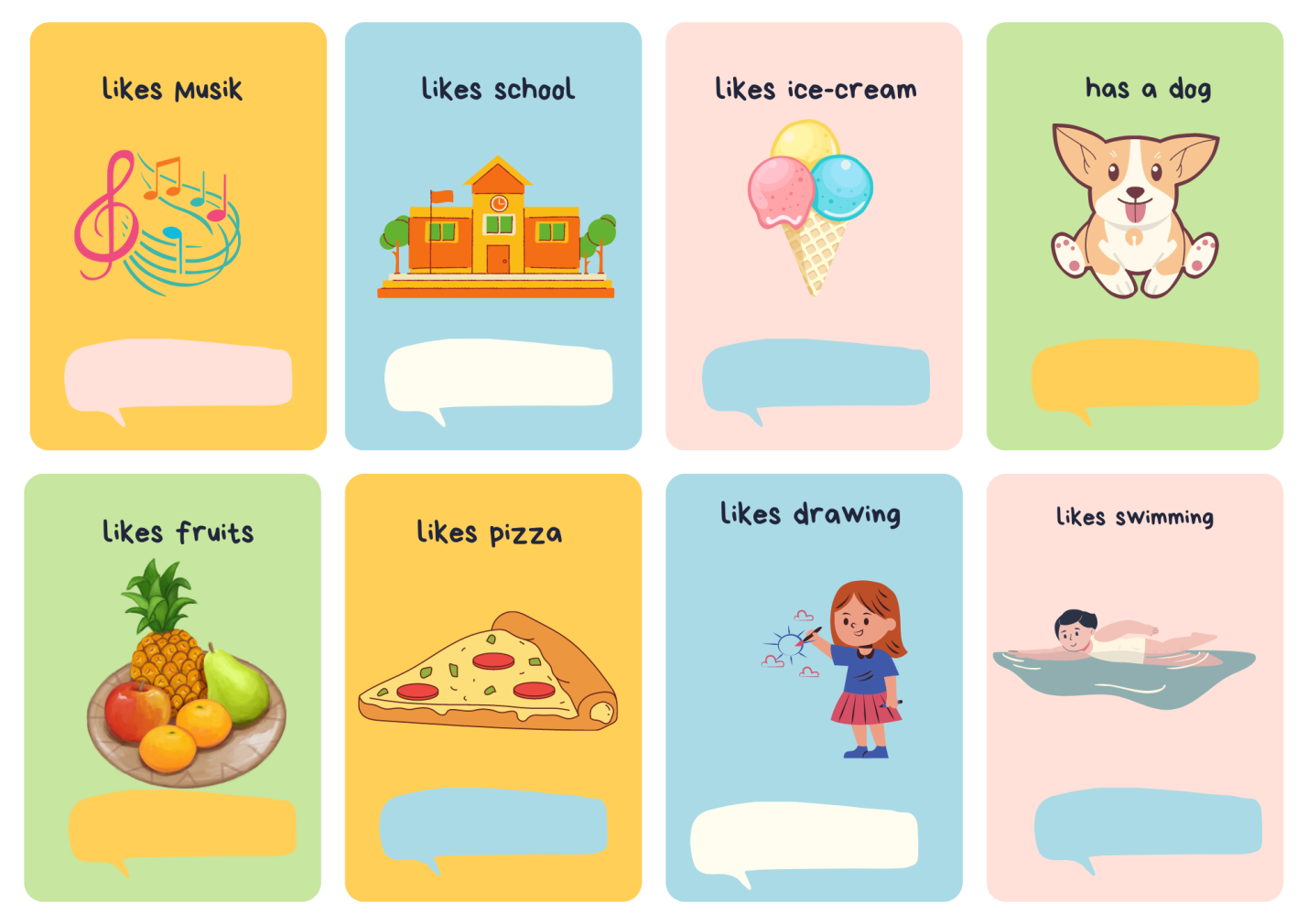 ПРИЛОЖЕНИЕ Б“Find eine Person, die”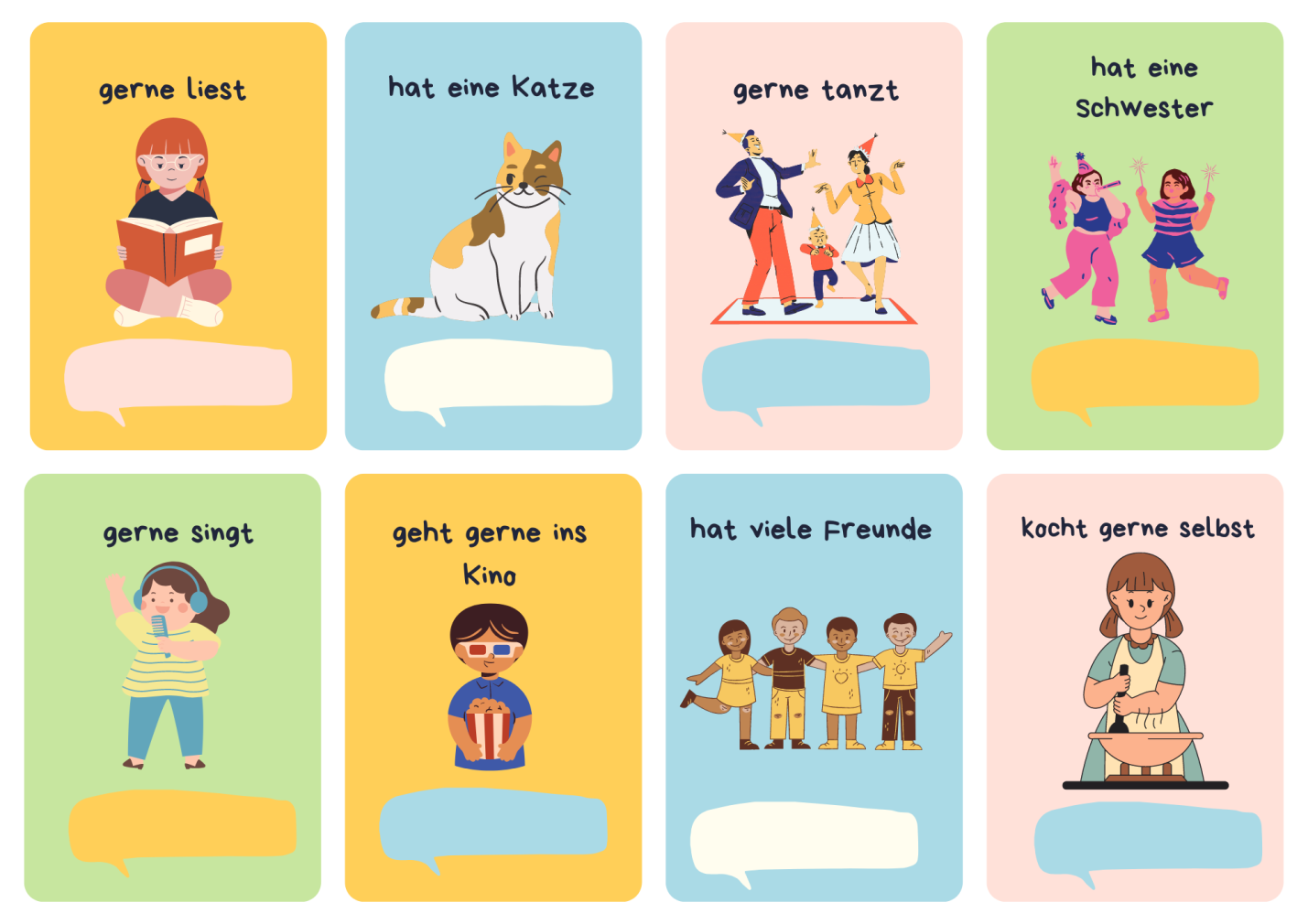 